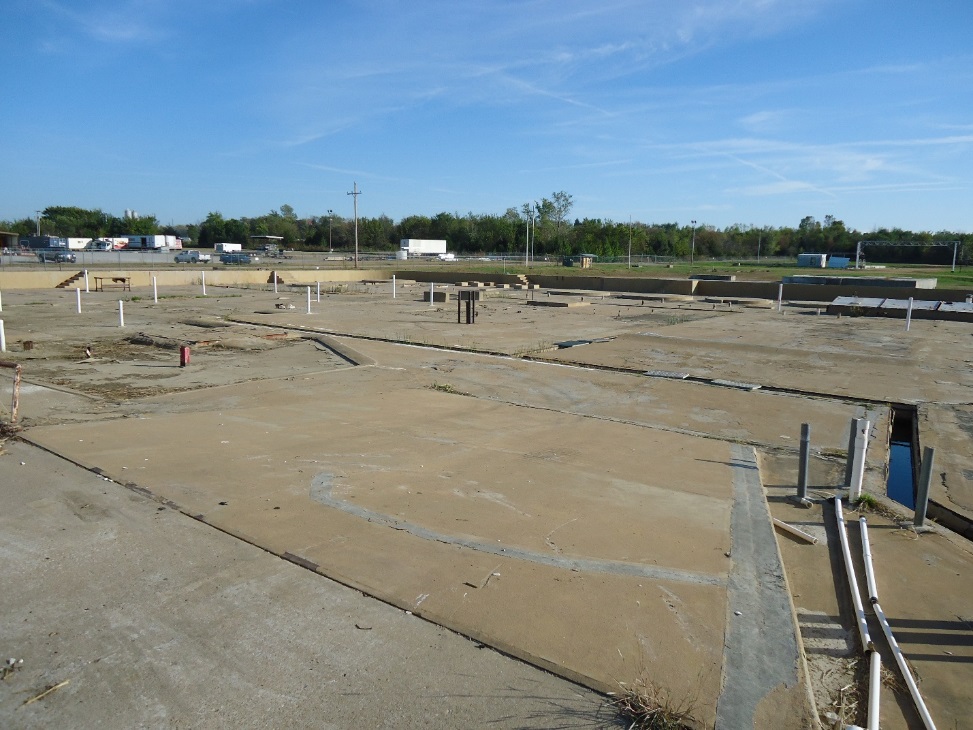 Former solvent recycling plant view towards the southeast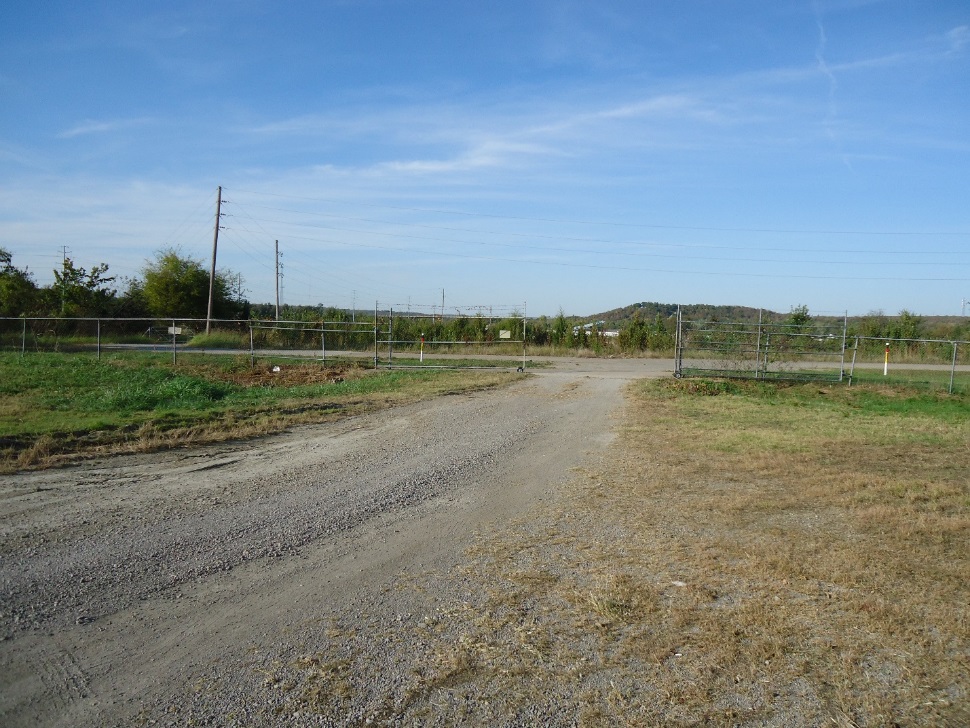 West entry gate to facility from the south facing north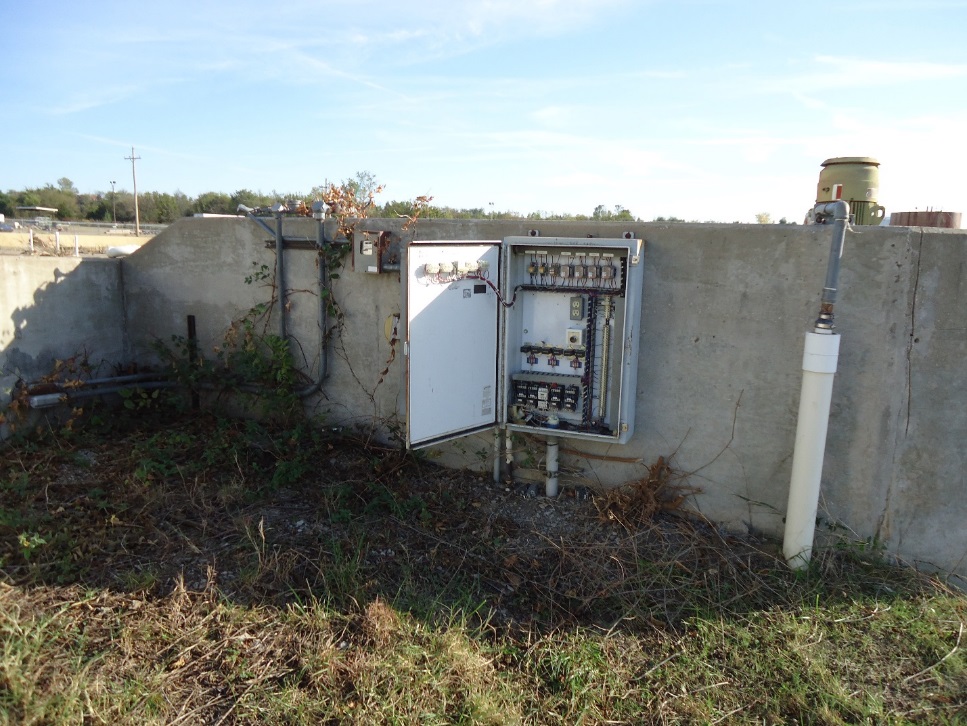 Groundwater collection system control panel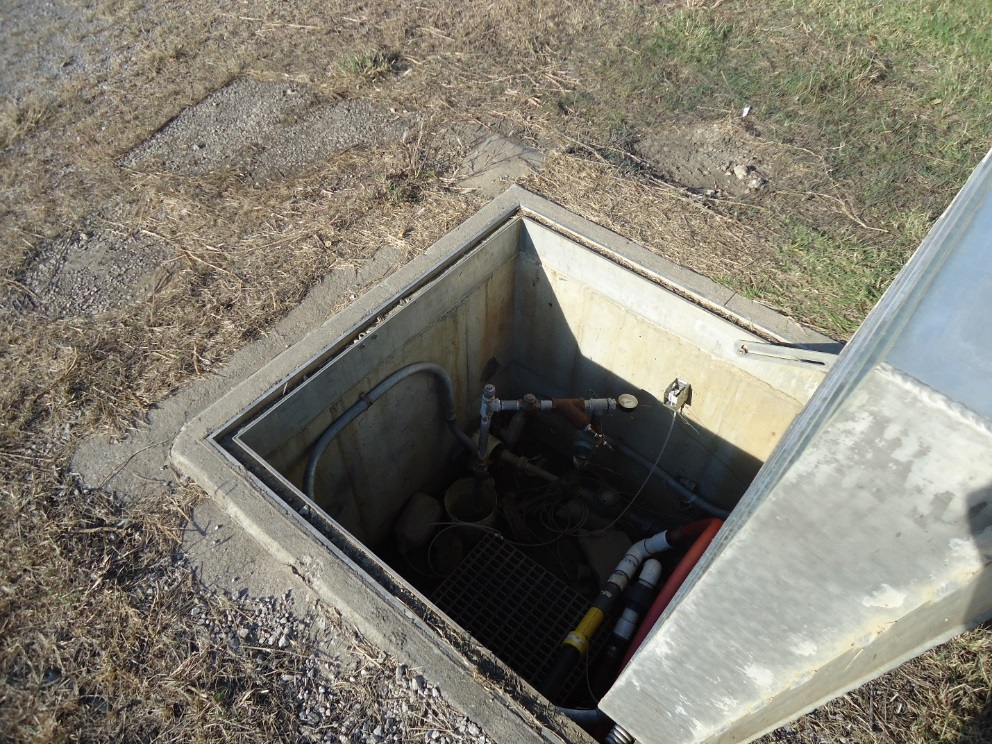 Recovery sump #4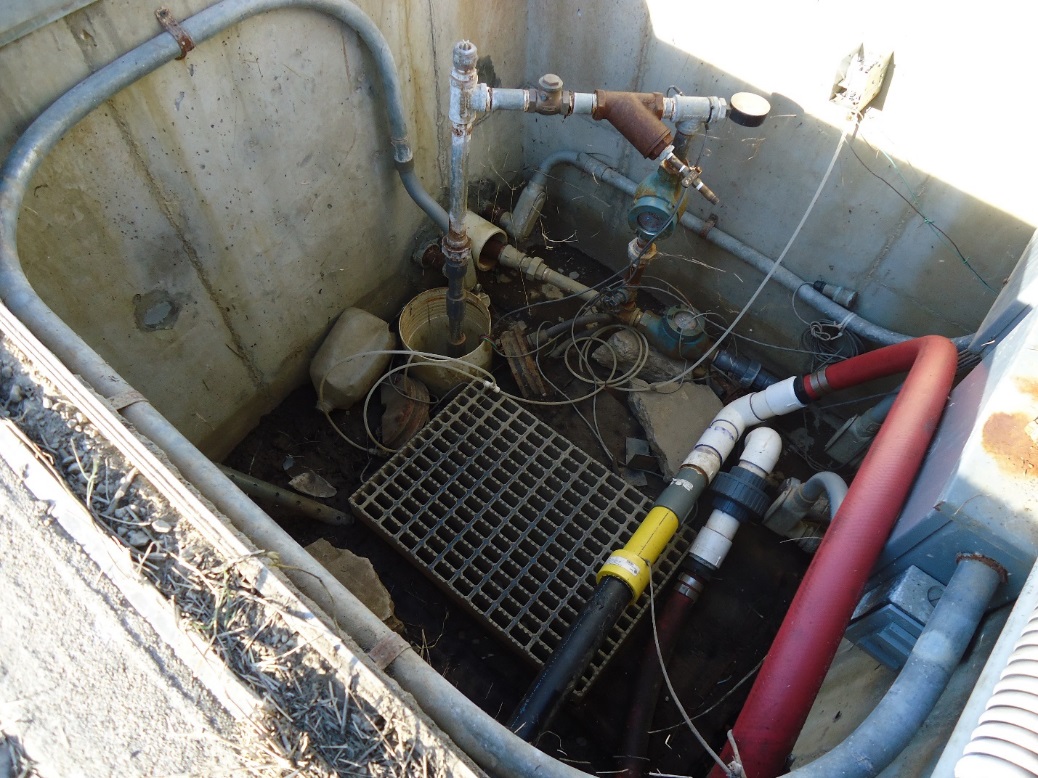 Inside of Recovery Sump #4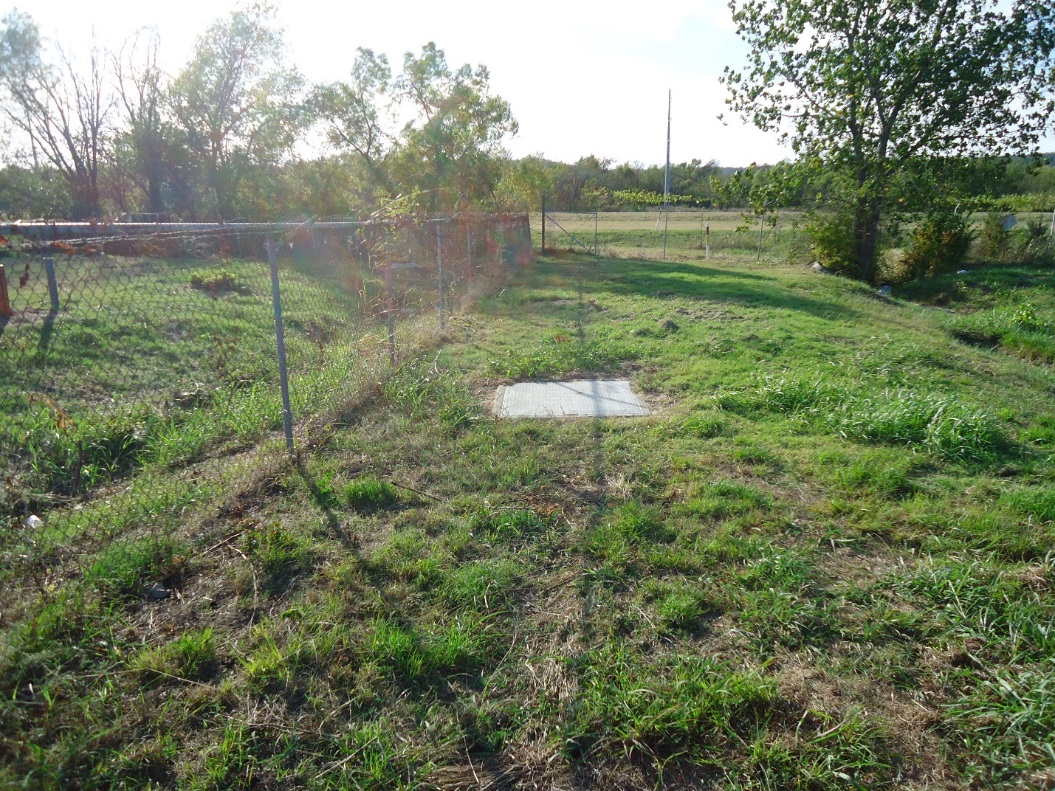 Recovery Sump #2 outside facility north fence (outer collection trench)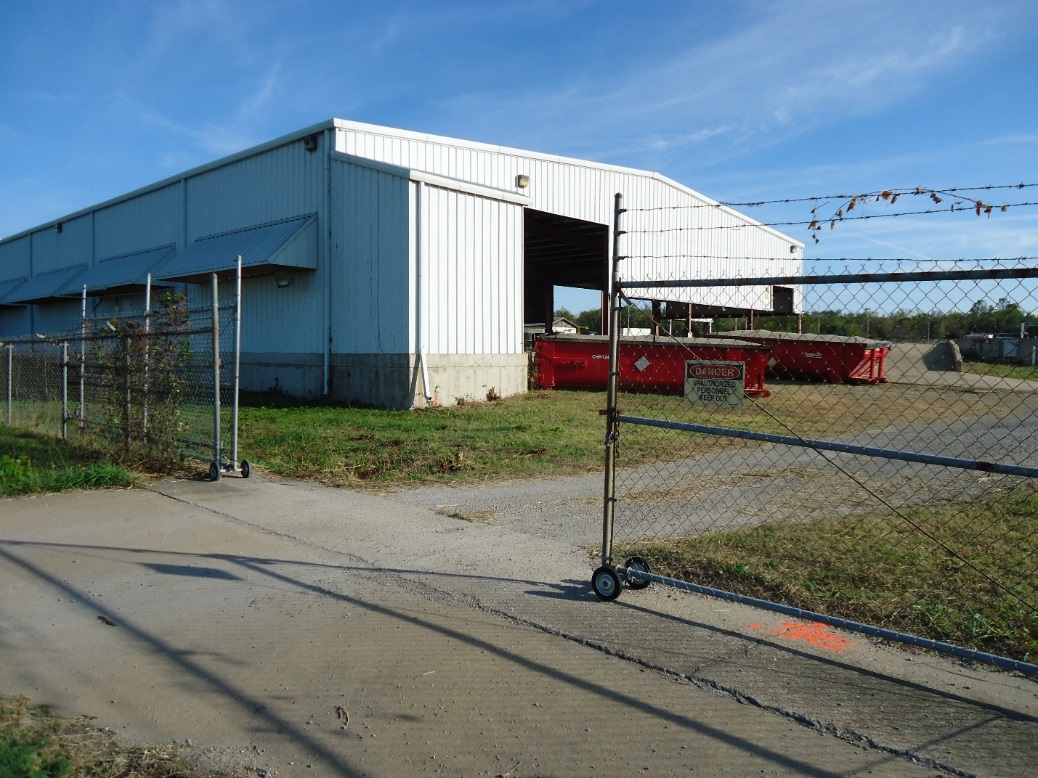 North entry gate facing southeast and North drum storage pad under roof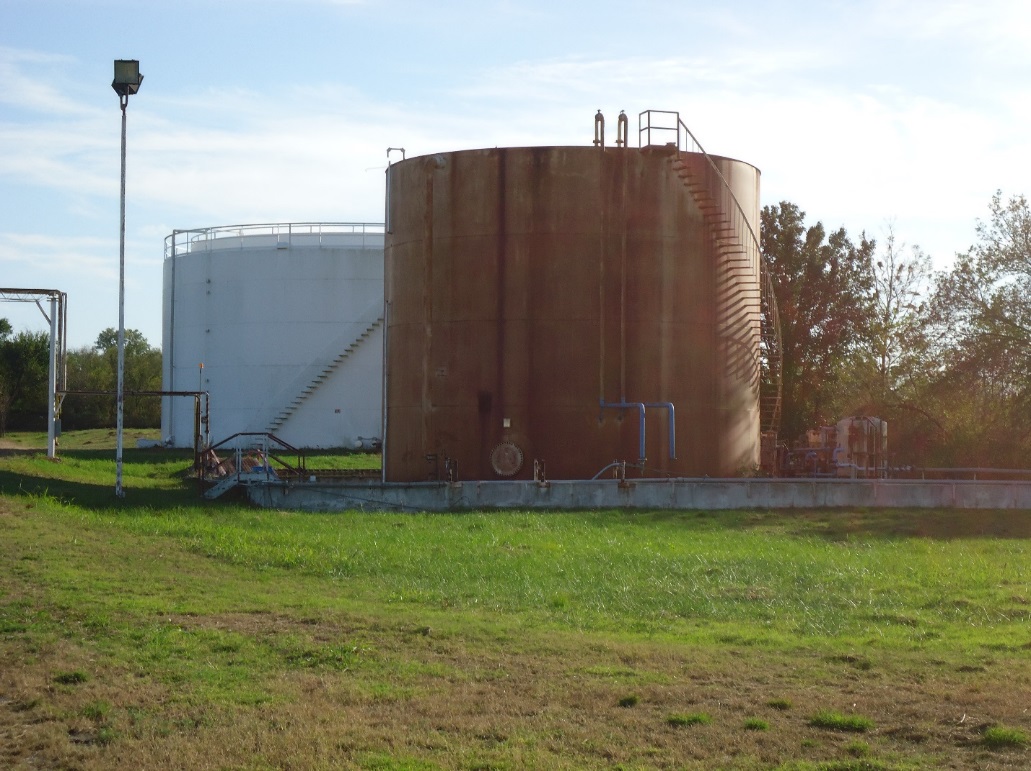 Tank V-68 (foreground) and Tank V-69 (background)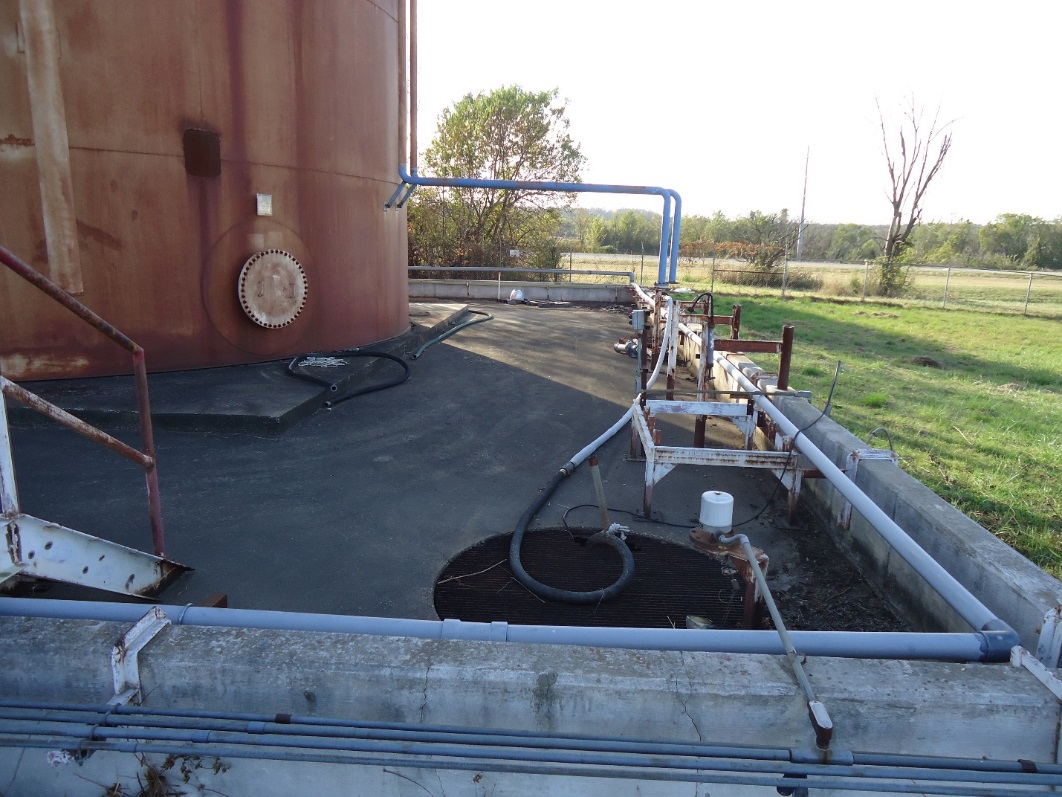 Tank V-68 secondary containment and sump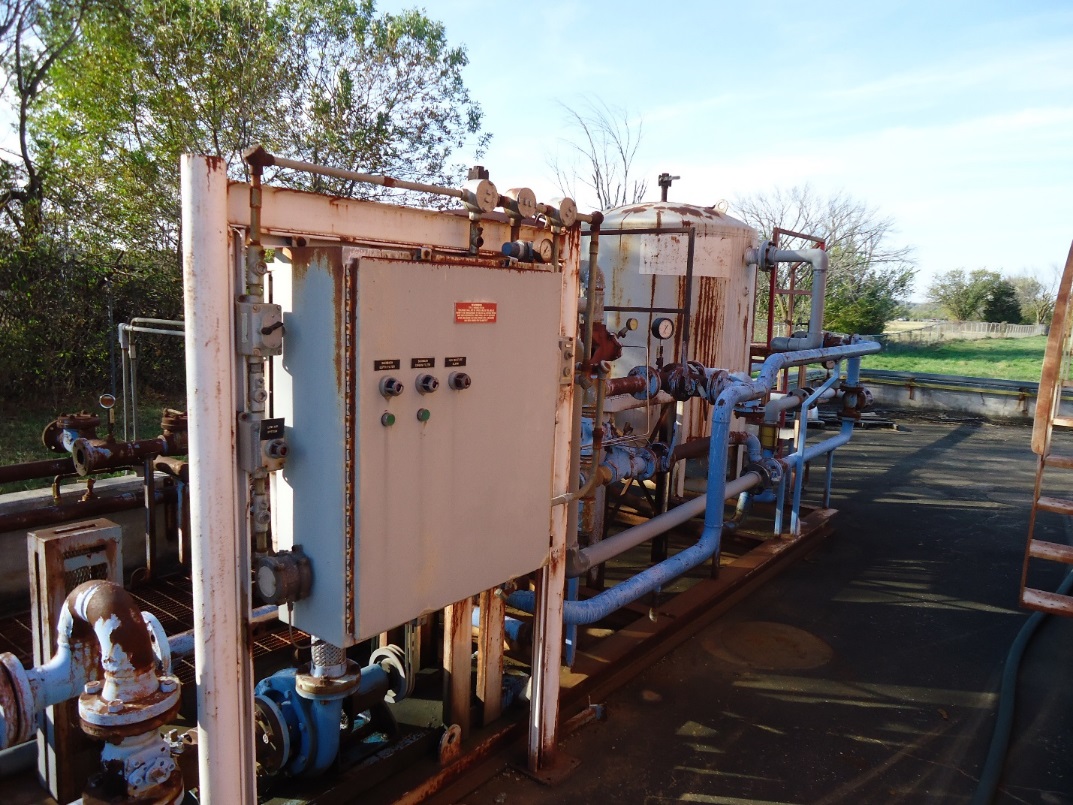 Water treatment system carbon bed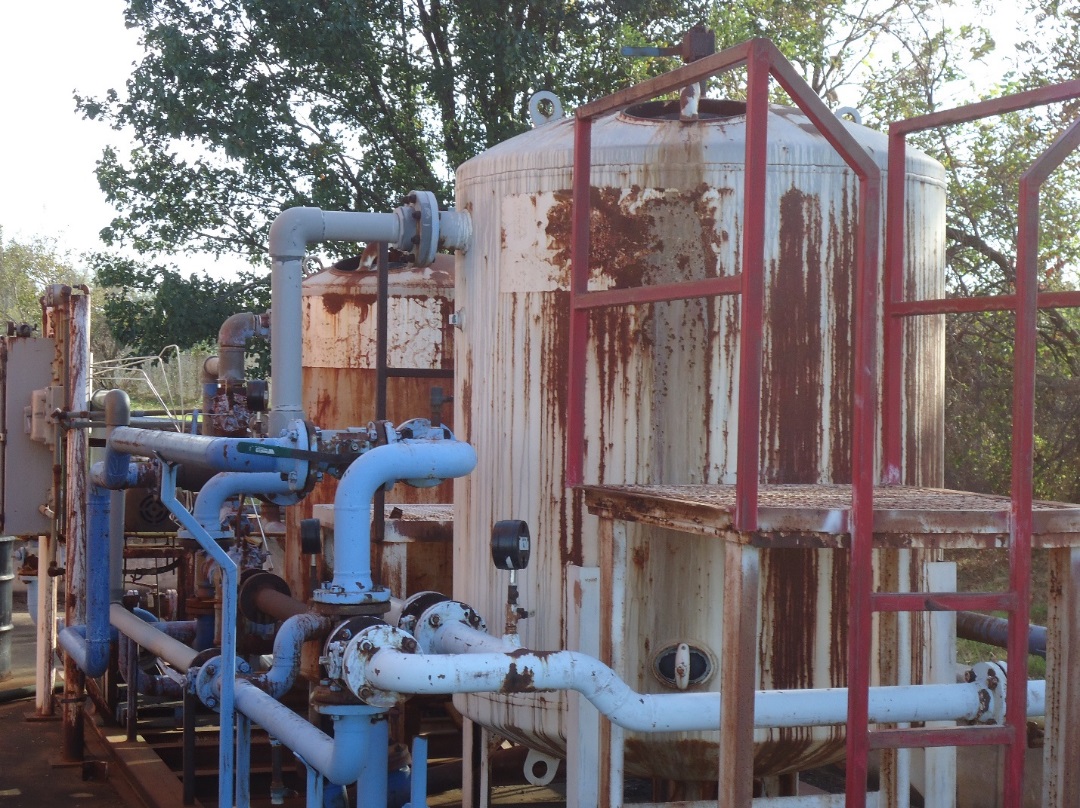 Water treatment carbon bed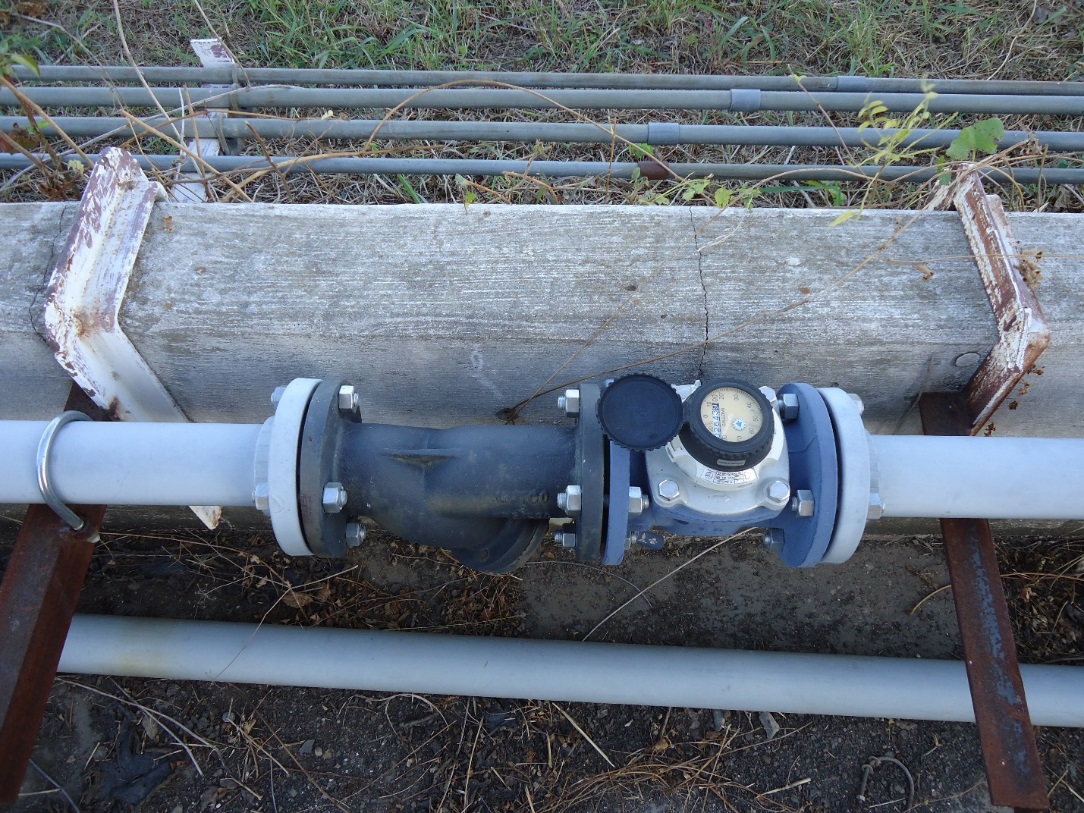 3-inch discharge pipe to POTW with totalizing meter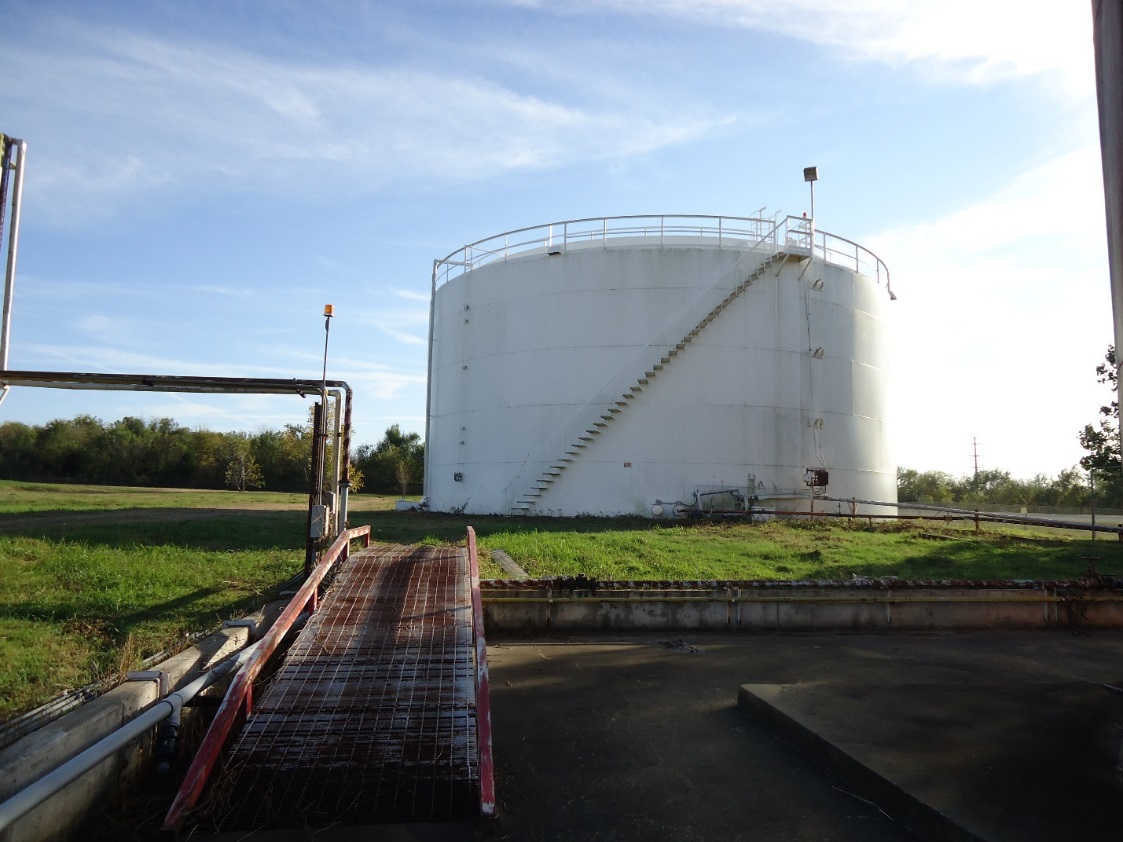 Groundwater collection tank V-69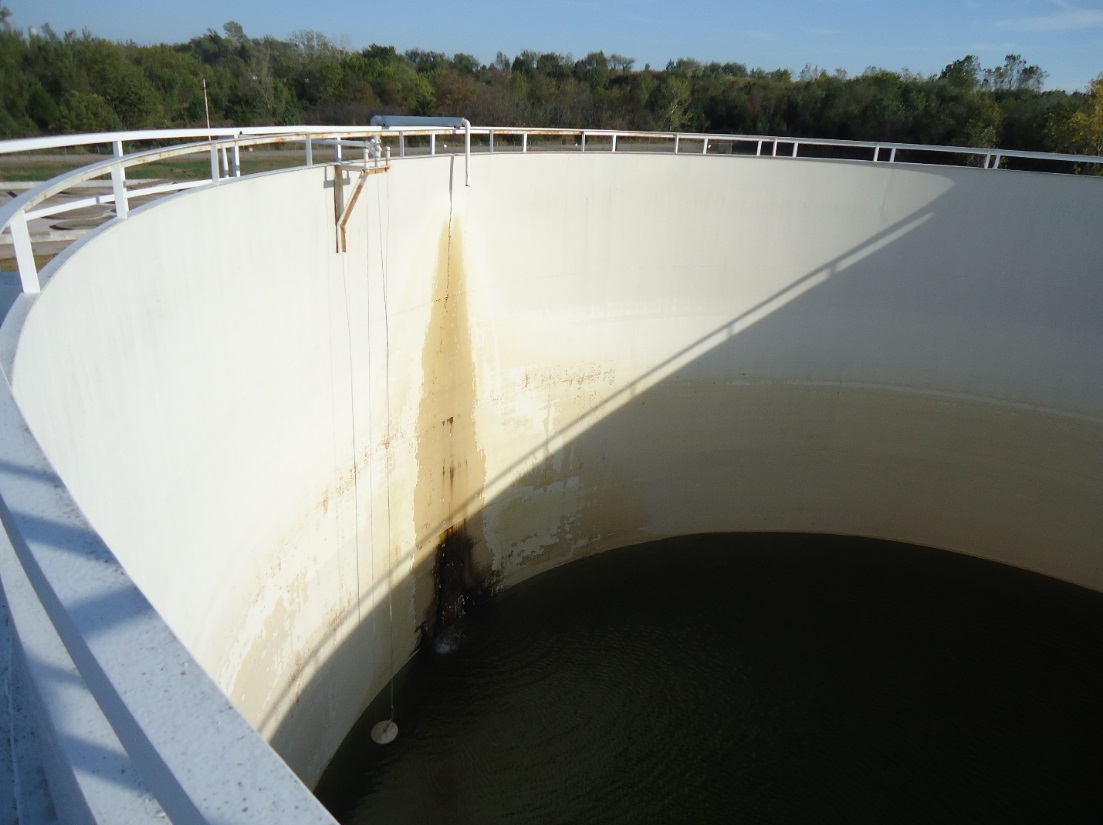 Inside view of groundwater collection pipe into double walled open top tank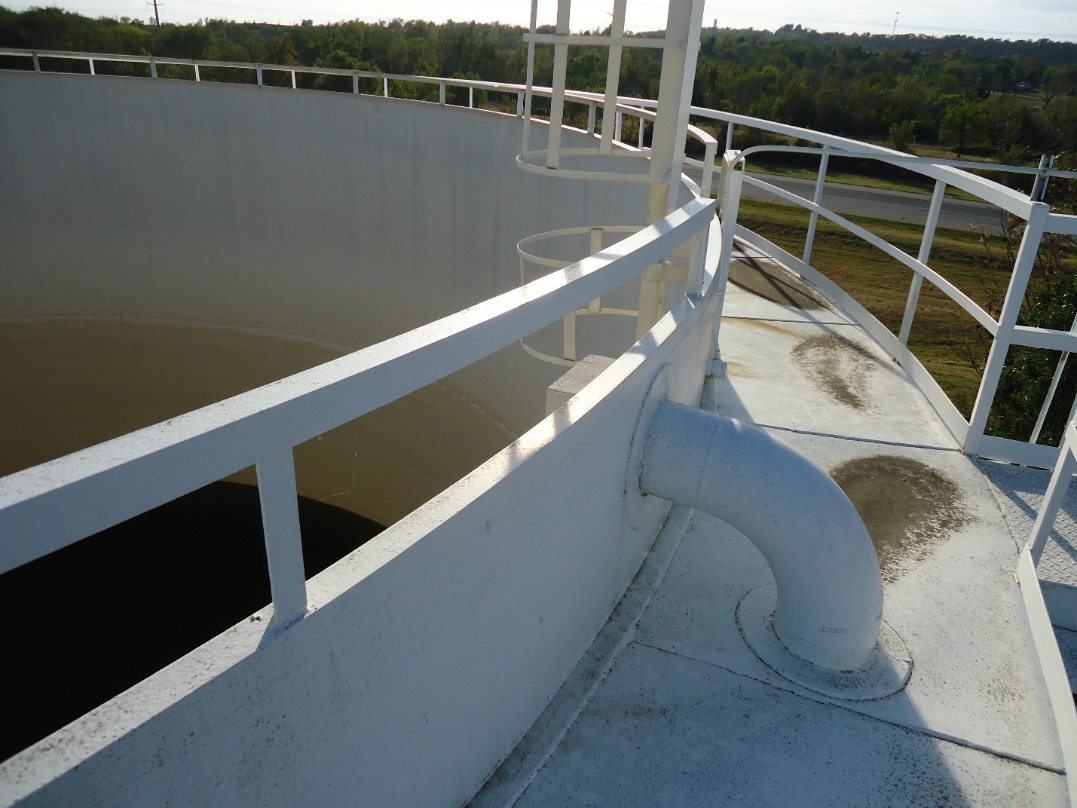 View of annulus walkway between the inner and outer tank (secondary containment)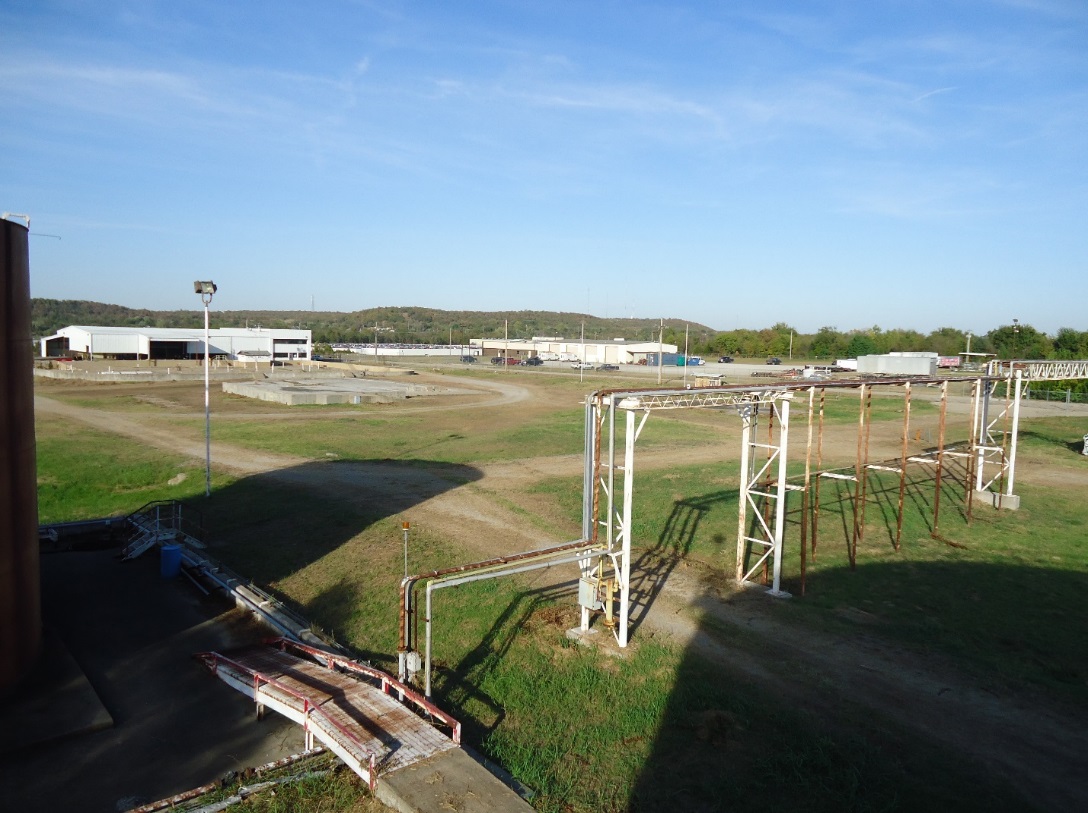 View to the Northeast from top of Tank V-69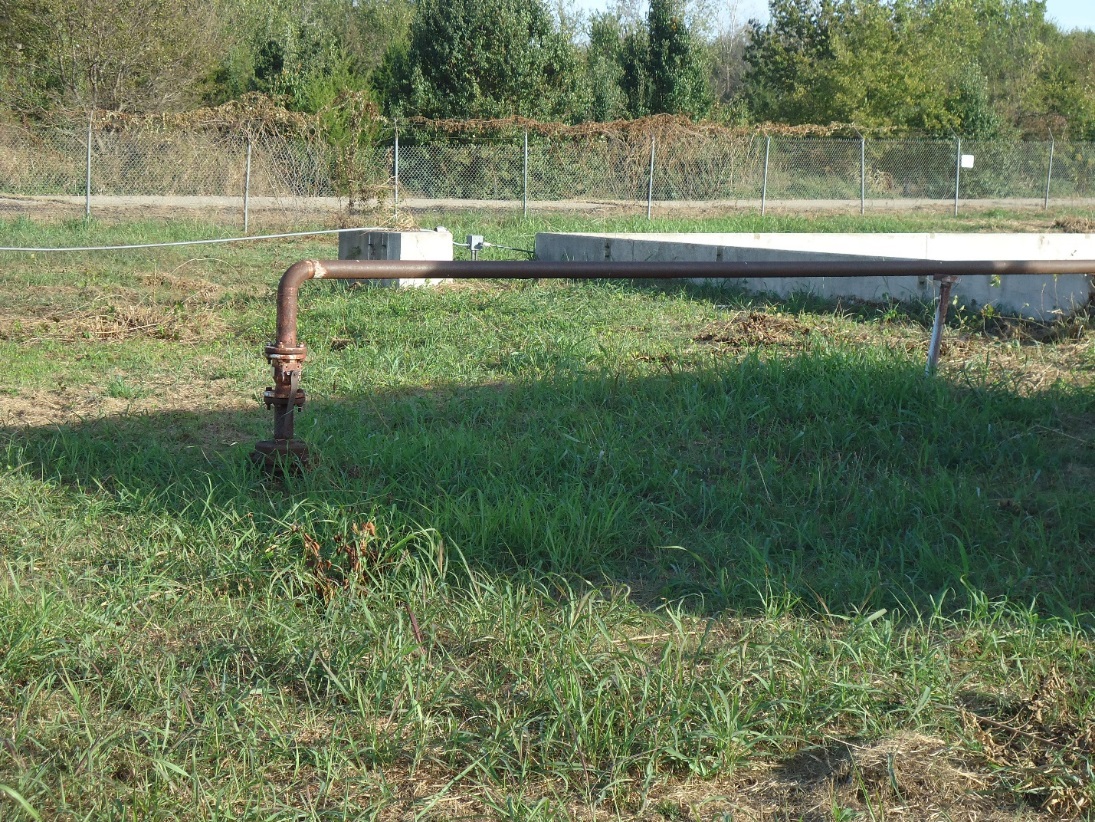 POTW discharge line entering underground sewer line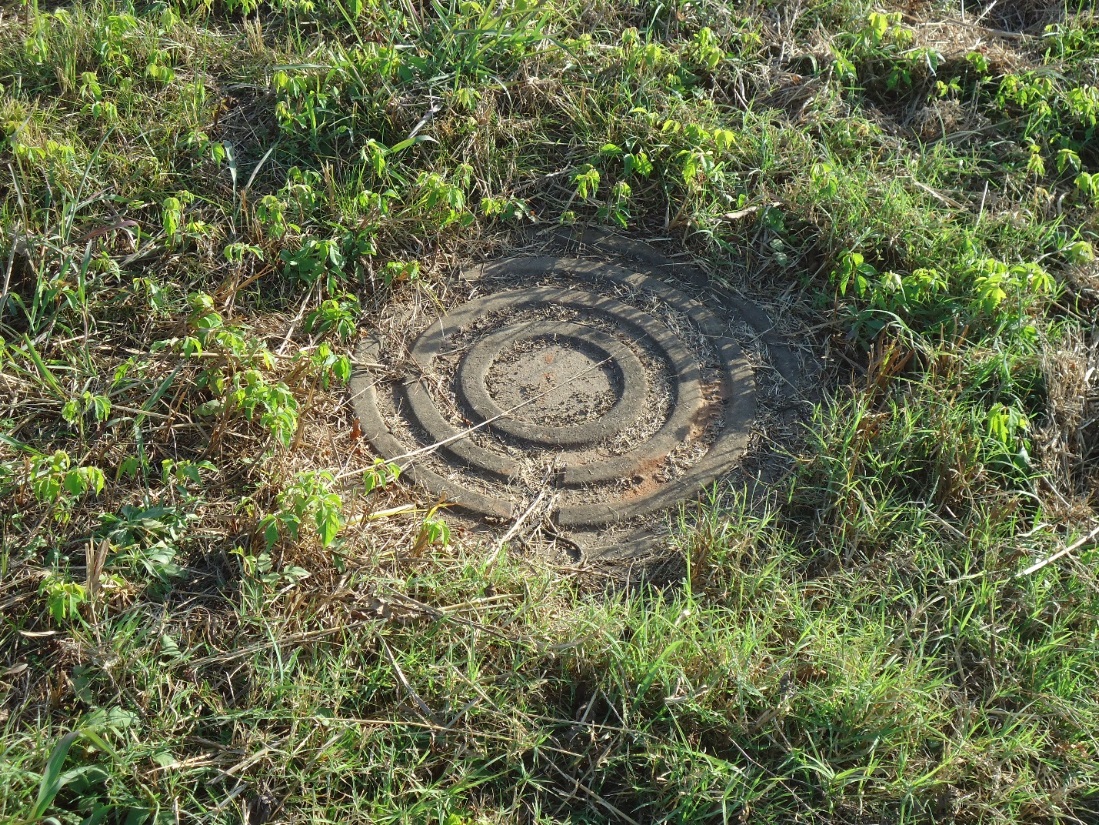 Sewer manway for sampling location for POTW discharges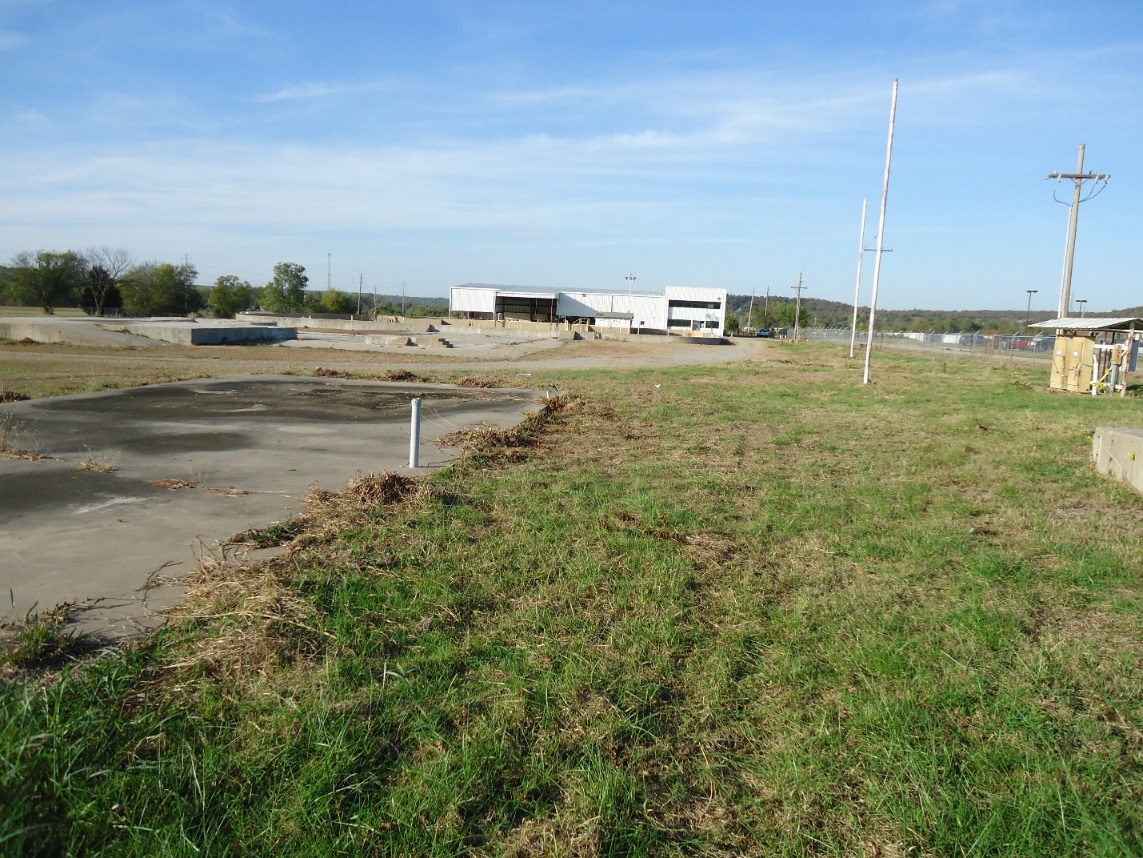 View of facility from the South facing North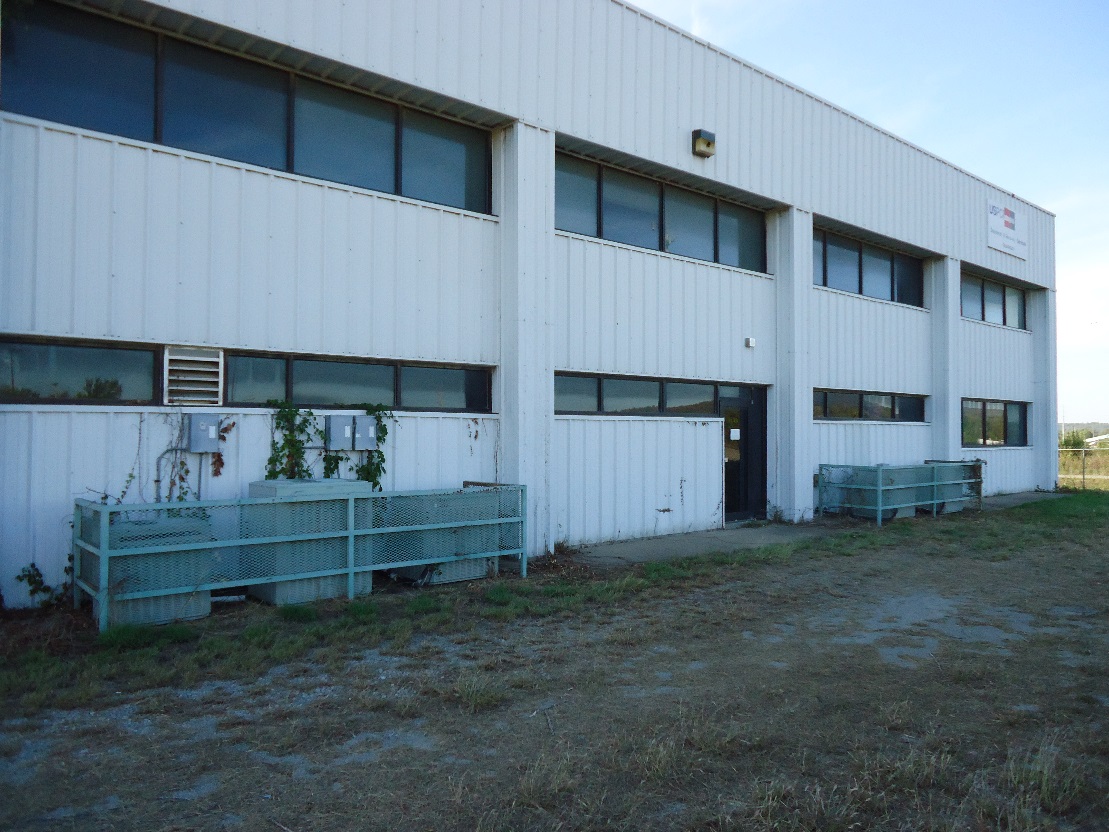 Main facility building entrance